Shocker Track Club, Bill Butterworth Indoor ClassicYouth, High School, Open, Elite, Collegiate & MastersUSATF Missouri Valley Association 2020 Indoor Masters ChampionshipsJanuary 24th & 25th, 2020 – Heskett Center – Wichita State University – Wichita, Ks  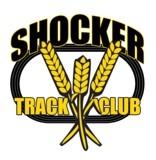 REVISED and FINAL SCHEDULE OF EVENTSPublished Friday, January 24, 2020;10:00 a.m.Friday, January 24, 2020Friday, January 24, 2020Field Events (Masters and Open)Field Events (Masters and Open)5:30 PMShot Put (Women first, then Men)6:30 PMWeight Throw 7:00 PMLong Jump7:00 PMStanding Long Jump7:00 PMHigh Jump8:00 PMSuper Weight Throw8:00 PMTriple Jump8:00 PMPole Vault2020 Shocker Track Club, Bill Butterworth Indoor ClassicREVISED and FINAL SCHEDULE OF EVENTSPublished Friday, January 24, 2020;10:00 a.m.Saturday, January 25, 2020Saturday, January 25, 2020Field Events (Youth and High School ONLY)Field Events (Youth and High School ONLY)8:30 A.M.Pole Vault9:00 A.M.Shot Put10:00 A.M.High Jump9:00 A.M.Long JumpTriple Jump (After Long Jump)Saturday, January 25, 2020Saturday, January 25, 2020Running EventsRunning EventsOldest to YoungestWomen, then Men; Girls, then Boys thru All Age GroupsWomen, then Men; Girls, then Boys thru All Age Groups11:30 AM3000 Meter Racewalk12:00 PM60 Meter Hurdles, Masters,Open, High School, Youth12:45 PM60 Meter Dash, Masters, Open, High School, Youth1:15 PM1500 Meters, Masters, Open1:40 PM1600 Meters, High School, Youth2:05 PM60 Meter Hurdles FINALS High School, Youth2:10 PM60 Meter FINALS High School, Youth2:15 PM400 Meters, High School, Youth2:45 PM800 Meters, Masters, Open3:05 PM800 Meters, High School, Youth3:30 PM200 Meters, Masters, Open3:20 PM200 Meters, High School, Youth4:00 PM3000 Meters, Masters, Open4:15 PM3200 Meters, High School, Youth4:30 PM300 Meters, Masters, Open5:00 PM4X800 RELAY5:15 PM400 Meters, Masters, Open5:20 PM4X400 RELAY 5:30 PM1500 Meter Racewalk